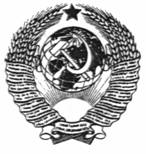 ГОСУДАРСТВЕННЫЙ СТАНДАРТ СОЮЗА ССРСЕТКИ МЕТАЛЛИЧЕСКИЕ ПРОВОЛОЧНЫЕТИПЫ, ОСНОВНЫЕ ПАРАМЕТРЫ И РАЗМЕРЫГОСТ 2715-75ГОСУДАРСТВЕННЫЙ КОМИТЕТ СССР ПО СТАНДАРТАММоскваСодержаниеГОСУДАРСТВЕННЫЙ стандарт соЮЗА ССРПостановлением Государственного комитета стандартов Совета Министров СССР от 24 декабря 1975 г. № 3986 срок действия установлен с 01.01.77Проверен в 1986 г. Постановлением Госстандарта от 24.06.86 № 1682 срок действия продлен до 01.01.97Настоящий стандарт распространяется на металлические проволочные сетки и устанавливает типы, параметры и основные предельные размеры.1. ТИПЫ1.1. По способу изготовления сетки подразделяются:сетка тканая - образованная перекрестным переплетением проволок (прядей) основы (проволок, проходящих вдоль полотна сетки) с проволоками утка (проволоками, проходящими поперек полотна сетки) (черт. 1);сетка плетеная - из круглых или плоских спиралей, образованная вплетением последующей спирали в предыдущую (черт. 2);сетка крученая - образованная путем попеременного скручивания каждой проволоки с одной из двух рядом расположенных (черт. 3);сетка щелевая из колосников фасонного сечения - собранная из отдельных проволочных колосников фасонного сечения, скрепленных между собой соединительными шпильками, расположенными на определенном расстоянии друг от друга (черт. 4);сетка сварная - образованная из проволок, расположенных в двух взаимно перпендикулярных направлениях и сваренных в местах их пересечения (черт. 5);сетка сборная из предварительно деформированной проволоки - образованная перекрестным переплетением гладких или предварительно деформированных проволок (прядей) основы с предварительно деформированными проволоками утка (черт. 6):1.2. По форме ячеек в свету сетки подразделяются:с квадратными ячейками,с прямоугольными ячейками,с ромбическими ячейками,с шестигранными ячейками,с трапециевидными ячейками,с нулевыми ячейками.1.3. По размерам ячеек в свету сетки подразделяются:наимельчайшую - с площадью ячейки в свету до 0,025 мм2;мельчайшую - с площадью ячейки в свету св. 0,025 до 0,25 мм2,мелкую - с площадью ячейки в свету                » 0,25      » 1 мм2,среднюю - с площадью ячейки в свету             » 1           » 25 мм2,крупную - с площадью ячейки в свету              » 25         » 625 мм2,особо крупную - с площадью ячейки в свету » 625 мм2.1.4. По живому сечению сетки подразделяют:с малым живым сечением - до 25 % всей площади сетки,с нормальным живым сечением - от 25 до 50 % всей площади сетки,с большим живым сечением - от 50 до 75 % всей площади сетки,с особо большим живым сечением - св. 75 % всей площади сетки.Живое сечение сетки определяется отношением площади ячеек в свету ко всей площади сетки, выраженным в процентах.1.4.1. Живое сечение сетки тканой, сварной и сборной из предварительно деформированной проволоки (М) в процентах вычисляют по формуле,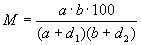 где а - размер ячейки в свету между проволоками основы, мм;b - размер ячейки в свету между проволоками утка, мм;d1 - диаметр проволоки основы, мм;d2 - диаметр проволоки утка, мм.1.4.2. Живое сечение плетеной сетки (М) в процентах вычисляют по формуле,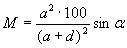 где а - размер ячейки в свету, мм;d - диаметр проволоки, мм; - угол ячейки ромба, град.1.4.3. Живое сечение крученой сетки (М) в процентах вычисляют по формуле,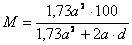 где а - размер ячейки в свету, мм;d - диаметр проволоки, мм.1.4.4. Живое сечение щелевой сетки из колосников фасонного сечения (М) в процентах вычисляют по формуле,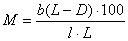 где b - ширина щели, мм;l - расстояние между осями проволочных колосников, мм;D - внешний диаметр петли, состоящий из диаметра соединительной шпильки и двух диаметров исходной проволоки, мм;L - расстояние между осями соединительных шпилек, мм.1.5. По виду металлов и сплавов применяемой проволоки сетки подразделяются:из углеродистой (низкоуглеродистой, среднеуглеродистой и высокоуглеродистой);из высоколегированной стали,из цветных металлов и сплавов.1.6. По состоянию металла применяемой проволоки сетки подразделяются:из нагартованной проволоки,из отожженной проволоки.1.7. По форме поперечного сечения проволоки сетки подразделяются:из круглой проволоки,из квадратной проволоки,из трапециевидной проволоки,из Т-образной проволоки,из плоской проволоки,из проволоки периодического профиля.1.8. По виду поверхности применяемой проволоки сетки подразделяются:из светлой стальной проволоки,из темной стальной проволоки,из травленой стальной проволоки,из оцинкованной стальной проволоки,из луженой стальной проволоки,из проволоки, покрытой пластиком.1.9. По виду поверхности полотна сетки подразделяются на:не покрытые,покрытые в полотне.1.9.1. Сетки, покрытые в полотне подразделяются на:оцинкованные в полотне,луженые в полотне,окрашенные в полотне,покрытые пластиком.2. ОСНОВНЫЕ ПАРАМЕТРЫ И РАЗМЕРЫ2.1. Параметры и основные предельные размеры сеток должны соответствовать указанным в таблице.(Измененная редакция, Изм. № 1). 